                               Резюме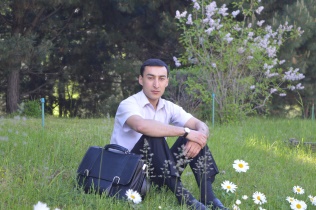 Мамаджанов Алишер Нурмахамадович 1986 г.р. г.Ош Кыргызстан2002г. окончил ср. школу- гимназию  им Горького.2002г поступил Ошский Государственный  Университет медицинский  факультет г. Ош2007г окончил Кыргызский Государственный Медицинский  Академии (КГМА) г. Бишкек.2008г интернатура на базе КГМА.2008-2009 г.  Частная стом. клиника   «Хаят» (New dent)  г. Бишкек2009 по настоящее  время преподавателем  и  врачом - стоматологом   на медицинском колледже на базе Кыргызско-Узбекского Университета.Специализация: проходил по имплантологии 2012 г. в Республике Узбекистан г. Коканд,Участвовал в семинарах по: эндодонтии, ортопедии, реставрации, имплантологии  имеется сертификаты.Дополнительно: свободно разговариваю на: русском, узбекском и кыргызском языке; владею английском языком и компьютером.Все свои работы я старюсь сфотографировать и представляю некоторые из них:До  после  , до   после , до   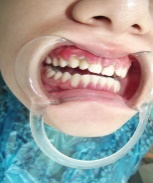 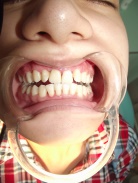 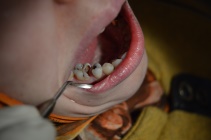 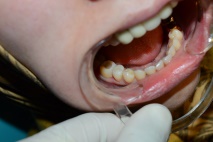 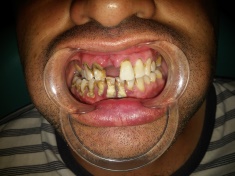 после , до    после  ,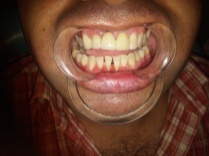 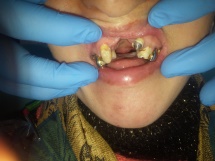 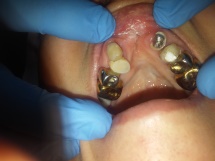 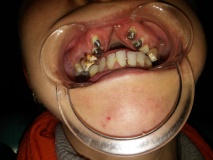 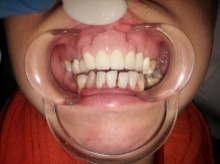 до       после  …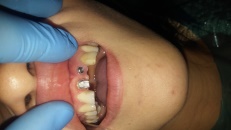 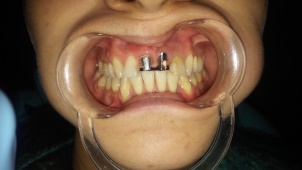 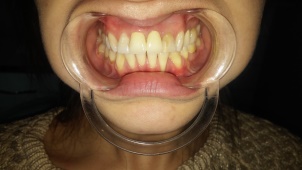  Адрес  Кыргызская республика  г.Ош   ул.2карасуу  340e-mail: dr.aybolit-86@mail.ru   ,тел:+996772222662